COMPORTEMENT DES PRIMATESRésume les travaux des anthropologues suivantes : 		Dian Fossey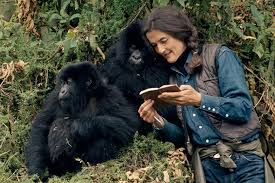 Biruté Galdikas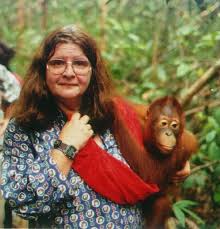 Jane Goodall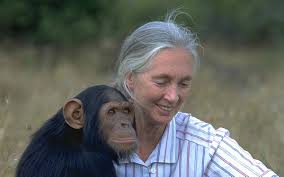 